PARISH N	EWS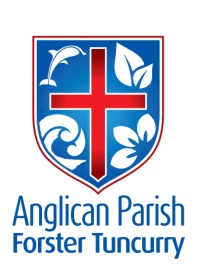 TRINITY SUNDAY – ONE GOD IN THREE PERSONS27th MAY, 2018.Christ Jesus came and preached to you all; through him we have access in the one Spirit to the Father.  Ephesians 2:17-18SPECIAL PARISH MEETING TO DISCUSS LETTER FROM BISHOP PETER –Following a special Parish Council Meeting held on 22nd May 2018 to discuss the letter received from Bishop Peter it was decided to have a meeting of all parishioners at 11.00am on Sunday 3rd June 2018 at St Alban’s Forster. This will follow a combined church service at 9.30am at St Alban’s. This will be the only church service in the Parish that weekend. Bishop Peter asks us all to reflect and pray in order that our work is grounded in and guided by our relationship with God. Bishop Peter invites all Anglicans to pray that God will guide us with the wisdom and insight we need by regularly praying this prayer.Come Holy Spirit of God,restore the lives which, without you, are lifeless and dead;kindle the hearts, which without you, are cold and dull;enlighten the minds which, without you, are dark and blind;fill the church which, without you, is an empty room;teach us how to praise and praythat we may grow together in loveand have courage to make wise decisionsas servants, messengers and ambassadors of God’s reign,all this we ask in the name of Jesus Christ, our Lord. Amen.	  Clive Davies, Rector’s WardenOUR MISSION TARGET FOR THE MONTH OF JUNE IS LIZ BURNS –Liz Burns is serving the Lord in Dodoma, Tanzania, with the Church Missionary Society (CMS).  CMS is a fellowship of Christian people committed to cross-cultural mission – A world that knows Jesus.  The parish had an inspiring visit from Liz a few months ago – pick up a brochure or visit cms.org.au.MEN’S DINNER –Tuesday, 5th June, 2018, 6.00pm for 6.30pm in St. Alban’s Hall.  Our speaker will be John Loty and his subject is “Some chapters of my life.”  $15.00 each, drinks available at extra cost.  Lists in all churches or phone Clive 0412653061.SAFE MINISTRY TRAINING-St. John’s, Raymond Terrace, 16th June, 9am-4pm.St. Alban’s, Forster, 1st September.  Presenter is Les Forester, 9am-4pm.Check with the office if you’re unsure whether there is a need for you to attend this training – 5543 7683.SAMARITANS COLLECTION FOR JUNE –Meals in a tin, meals in a packet, rice meals.  Have a look along the shelves for something that will make an easy and warm meal.COURTHOUSE MINISTRY –6th June		Heather Milligan and Patricia DastidarPARISH BOOKSHOP –Changeover date coming up on Thursday, 31st May.  A great opportunity for you to ask Deborah 0402 359780 or Phillip 0422 036656 to purchase a particular item for you whilst they are at Koorong in Port Macquarie. BIGGEST MORNING TEA –Next Saturday, 2nd June from 10am at St. Nicholas’ Tuncurry.  Enquiries to Helen Barber 0419 996594.QUARTERLY CLEAN UP AT ST. ALBAN’S –Will be held on Saturday, 23rd June, list of work to be done in the hall – thanks.TRIP TO ISRAEL –Judy Hall is in the process of organizing a small group – information available – from Judy or handouts with info.PARISH FETE – Saturday, 20th October – plant potting time??OUR PARISH VISION –	“We will connect meaningfully with our community in order to inspire hope and transformed lives through faith in Jesus.” AS WE WORSHIP OUR GOD WE INCLUDE IN OUR PRAYERS THIS WEEK:In Our Parish:Our special prayer for a Families Minister.Parish LeadersPlease continue to pray for people with ongoing needs in your prayers eachday, Keith Bell, Louise, Leonie Bell, George Hodgson, Paul Raymond Ferris, Maureen Armstrong, Lesley Barrett, Jenny Lawson, Ella Engel, Rosalyn Ferris, Nina Learmond, Dianne Hardin, Alan Winston, Elaine Latta.If you would like to add someone to the Parish Prayer list, be sure to obtain permission from the person concerned and then contact the Parish Office 5543 7683.	We commend to God’s keeping those who have recently died and we pray for those who mourn their passing.	We remember with thanks those we have loved whose anniversary occurs at this time – Joan Owen, Marcia Elsie Mason, Keith Cameron Allen, Lillian Isobel Underwood, Janette (Jan) Mazaraki, Joan Williams, Alan Crawley.In Our Diocese:Bishop Peter & NickiArchdeacon Sonia RoulstonArchdeacon Charlie MurryWider Community:The First people of the Diocese.Emergency Service WorkersTRINITY –From Nelson’s Bible Dictionary – The coexistence of the Father, the Son, and the Holy Spirit in the unity of the Godhead (divine nature of essence).  The doctrine of the Trinity means that within the being and activity of the one God there are three distinct persons, Father, Son and Holy Spirit.  Although the word “trinity” does not appear in the Bible, the “trinitarian formula” is mentioned in the great commission (Matt. 28:19-“Therefore go and make disciples of all nations, baptizing them in the name of the Father and of the Son and of the Holy Spirit”) and in the benediction of the apostle Paul’s second epistle to the Corinthians (2Cor. 13:14-“May the grace of the Lord Jesus Christ, and the love of God, and the fellowship of the Holy Spirit be with you all.”) – and there is more information as well.SUNDAY EVENING SERVICES - From June, 2018 onwards the evening service in the parish will move to SUNDAY AT 5.00PM at St. Alban’s – Informal Communion, Saturday services will cease.TODDLER TIME –This program is a great way for parishioners to encourage mums, dads and grandparents to get to know about our church life, our faith and our strong belief in the bible as the word of God.There are helpers with Trish during the activities and they are a key part of the whole morning.Then there’s the kitchen – cutting up the fruit and preparing it for the toddlers, a few sandwiches, cheese and biscuits.  Morning tea for the adults – then the washing up!!  There is a need for helpers in the kitchen, you require a Working With Children Certificate.  If you are available to assist in the ministry of a Monday morning between 9am-12noon please talk to Trish 0433 952360 or call the office 5543 7683.SUNDAY, 3RD JUNE –ONE SERVICE ONLY IN THE PARISH – ST. ALBAN’S, 9.30AM – followed by the meeting at 11am for the parishioners to discuss Bishop Peter’s letter.It’s also BBQ SUNDAY  - 1st Sunday of the month at noon.	CONTACT DETAILS Senior Minister/Rector:	 Rev’d Mark Harris			0425 265 547			revmarkharris@icloud.com Priest in Local Mission:	 Rev’d Helen Quinn			0427 592 723Parish Office:		St. Alban’s Anglican Church:		5543 7683  			info@forsteranglican.com Parish Secretary:		Judy Hall		         		0400 890 728Op Shop:			Head St Car park			6555 4267 Book Shop:		bookshop@forsteranglican.com		5543 7683Parish Website: 		www.forsteranglican.com  Items for Parish News:	 Phone Lyn Davies 0491 136455 or email: clivelyn46@gmail.com or Parish Office 5543 7683 by noon Wed, or text, thanks.Our bank details: BSB 705077 Account 000400710Account name: Anglican Parish of Forster/Tuncurry 	             